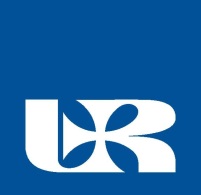 ANKIETA OCENY STUDIÓW DOKTORANCKICH Jak ocenia Pan(i) przejrzystość kryteriów przyjmowania na studia doktoranckie, na które Pan(i) uczęszcza?Bardzo dobrzeDobrzeŹleBardzo źleTrudno powiedziećCzy zapoznał(a) się Pan(i) z zasadami dotyczącymi otwierania i zamykania przewodu doktorskiego?Tak, w jaki sposób?1.1) Od opiekuna naukowego1.2) Od kierownika studiów doktoranckich1.3) Ze strony internetowej jednostki1.4) Od innych doktorantów1.5) W inny sposób, jaki?.....................................................................................................	NieJak ocenił(a)by Pan(i) następujące kwestie:Jak ocenił(a)by Pan(i) następujące aspekty współpracy z Pana(i) opiekunem/promotorem?Czy korzysta/ł Pan(i) z pomocy promotora pomocniczego?Nie – przejście do pytania nr 7TakJak ocenia Pan(i) pomoc uzyskaną ze strony promotora pomocniczego?Bardzo przydatnaPrzydatnaŚrednio przydatnaSłabo przydatnaW ogóle mi się nie przydałaTrudno powiedziećCzy w trakcie studiów doktoranckich prowadził(a) Pan(i) zajęcia dydaktyczne ze studentami UR?TakNie, proszę podać dlaczego nie prowadził(a) Pan(i) zajęć………………………… ……………………………………..…………………………………………………………………………………………….Czy podczas przygotowywania się do zajęć dydaktycznych mógł(a) Pan(i) liczyć na pomoc bardziej doświadczonych pracowników naukowo-dydaktycznych?Tak, ale w niewielkim zakresieTak, mogłem(am) liczyć na wszelką potrzebną mi pomocNie mogłem(am) liczyć na niczyją pomoc, musiałem(am)przygotować się samodzielnie Nie liczyłem(am) na żadną pomoc, bo jej nie potrzebowałem(am)Trudno powiedziećW jakich innych pracach na rzecz uczelni lub jej pracowników uczestniczył(a) Pan(i) w trakcie studiów doktoranckich?Czy widzi Pan(i) potrzebę wprowadzenia zmian w programie kształcenia na studiach doktoranckich?tak – proszę opisać postulowane zmiany:…………………………………………………………………………………………………………………………………...……nieCzy widzi Pan(i) potrzebę wprowadzenia zmian w sposobie organizacji studiów doktoranckich?tak – proszę opisać postulowane zmiany:………………………………………………………………………………………………………………………………………nieCzy Pana(i) zdaniem studia doktoranckie przygotowują do działań w zakresie:Czy mając obecną wiedzę na temat studiów doktoranckich na Uniwersytecie Rzeszowskim zdecydował(a)by się Pan(i) ponownie na ich podjęcie?Zdecydowanie takRaczej takRaczej nieZdecydowanie nie Trudno powiedzieć Czy podejmuje Pan(i) zatrudnienie?Nie – Dziękujemy za wypełnienie ankietyTakJeśli tak, to czy praca zawodowa stymuluje Pana(i) rozwój naukowy?Tak, w całościTak, ale tylko w częściNie Dziękujemy za wypełnienie ankietyZdecydowanie takRaczej takRaczej nieZdecydowanie nieTrudno powiedzieć1.Czy miał(a) Pan(i) możliwość swobodnego wyboru opiekuna/promotora specjalizującego się w interesującej Pana(ią) problematyce?2.Czy miał(a) Pan(i) możliwość wyboru tematyki pracy doktorskiej zgodnej z Pana(i) zainteresowaniami naukowymi?OcenaOcenaOcenaOcenaOcenaBardzo dobraDobraAni dobra, ani złaZłaBardzo zła1.Częstotliwość spotkań w ramach seminarium(jeśli spotkania z promotorem nie miały formy seminariów, tylko spotkań indywidualnych - proszę pominąć pytanie) 2.Dostępność opiekuna/promotora poza wyznaczonymi terminami seminariów3.Przydatność spotkań z opiekunem/promotorem dla postępów w pracy naukowej4.Wiedza opiekuna/promotora w zakresie tematyki pracy doktorskiej5.Zainteresowanie opiekuna/promotora postępami w pracy doktorskiej6.Umiejętność skutecznego motywowania do pracy naukowej 7.Stosunek opiekuna/promotora do doktoranta (życzliwość, chęć pomocy)Uczestniczyłem(am) dobrowolnieUczestniczyłem(am) z koniecznościNie uczestniczyłem(am)1.Udział w pracach badawczych innych pracowników UR2.Uczestnictwo w zebraniach naukowych instytutu/zakładu (wygłaszanie referatu, udział w dyskusji)3.Pomoc w organizacji konferencji, warsztatów, wykładów otwartych itp.Zdecydowanie takRaczej takRaczej nieZdecydowanie nieTrudno powiedzieć1.Komercjalizacji wiedzy2.Przygotowania i zarządzania projektami badawczymi3.Pozyskiwania funduszy na badania4.Współpracy z przedsiębiorcami5.Ochrony własności intelektualnej 6.Prowadzenia własnej działalności gospodarczej7.Współpracy z zagranicznymi uczelniami 